§13758.  Licensure1.  Purpose; statement of intent.  The purpose of this section is to require licensure of manufacturers and wholesalers within or outside the State.  The intent of the Legislature is that the board may not adopt rules regarding companies without wholesale facilities or manufacturers' facilities located in this State that are more restrictive than federal law or regulation.[PL 2007, c. 402, Pt. DD, §28 (AMD).]2.  Licensure, manufacturers and wholesalers.  All manufacturers and wholesalers whose products are distributed in the State in any manner must be licensed by the board.[PL 2007, c. 402, Pt. DD, §28 (AMD).]3.  Licensure, individuals.  An individual who is employed by a manufacturer or wholesaler that is licensed under this subchapter need not obtain licensure under this subchapter.[PL 2007, c. 402, Pt. DD, §28 (AMD).]4.  Form.  License forms must state:  Applicant's name; address; day phone; 24-hour phone; ownership status; manufacturer or wholesaler designation; Drug Enforcement Agency and Federal Drug Administration numbers; and date executed.  License forms must be executed by an owner or officer of the entity, providing printed name and title.[PL 2007, c. 402, Pt. DD, §28 (AMD).]5.  Fees.  Each licensee shall pay a fee as set under section 13724.[PL 2007, c. 402, Pt. DD, §28 (AMD).]6.  Violations.  It is unlawful for manufacturers or wholesale companies to distribute prescription drugs in this State unless licensed under the provisions of this subchapter or subchapter 5.[PL 2007, c. 402, Pt. DD, §28 (AMD).]SECTION HISTORYPL 1987, c. 710, §5 (NEW). PL 1987, c. 861, §18 (AMD). PL 1989, c. 502, §B75 (AMD). PL 1997, c. 245, §11 (AMD). PL 2005, c. 262, §B15 (AMD). PL 2007, c. 402, Pt. DD, §28 (AMD). The State of Maine claims a copyright in its codified statutes. If you intend to republish this material, we require that you include the following disclaimer in your publication:All copyrights and other rights to statutory text are reserved by the State of Maine. The text included in this publication reflects changes made through the First Regular and Frist Special Session of the 131st Maine Legislature and is current through November 1, 2023
                    . The text is subject to change without notice. It is a version that has not been officially certified by the Secretary of State. Refer to the Maine Revised Statutes Annotated and supplements for certified text.
                The Office of the Revisor of Statutes also requests that you send us one copy of any statutory publication you may produce. Our goal is not to restrict publishing activity, but to keep track of who is publishing what, to identify any needless duplication and to preserve the State's copyright rights.PLEASE NOTE: The Revisor's Office cannot perform research for or provide legal advice or interpretation of Maine law to the public. If you need legal assistance, please contact a qualified attorney.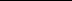 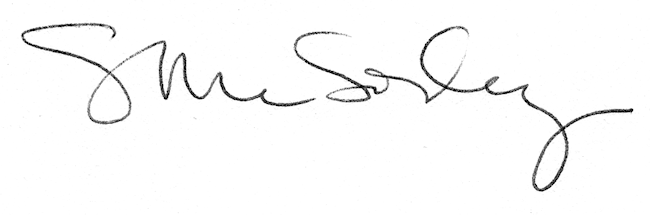 